Уважаемые налогоплательщики!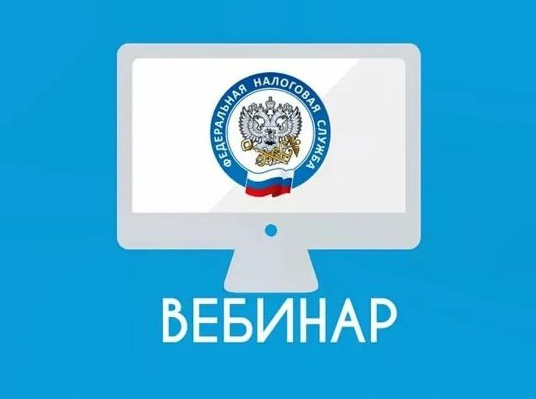 Межрайонная ИФНС России № 33 по Республике Башкортостан приглашает всех желающих принять участие в онлайн - вебинаре, который состоится  13 апреля  2023 года в 15.00 час. На мероприятии будут рассмотрены следующие вопросы: 1. Преимущества введения системы Единого налогового счета                   (далее - ЕНС).2. Порядок и сроки представления уведомлений об исчисленных суммах налогов, авансовых платежей по налогам, сборов, страховых взносов.3.   Как вернуть переплату?4. Способы внесения денежных средств через Единый налоговый платеж, реквизиты и сроки уплаты налогов.5.  Почему в реквизитах на перечисление единого налогового платежа нужно указывать Управление Федерального казначейства по Тульской области;У налогоплательщиков будет возможность получить в онлайн-режиме ответы на возникшие практические вопросы по ЕНС.Для участия в онлайн  вебинаре необходимо перейти                                            по ссылке: https://w.sbis.ru/webinar/e0fabe4d-761e-47d1-af97-9e0a1d30f35a